Pensez à étiqueter le matériel de votre enfant.La réserve de stylos Bleus, bâtonnets de colle,  feutres Velléda et crayons à papier doit être conservée à la maison, la trousse devra être surveillée régulièrement et remise en l’état pendant les petites vacances.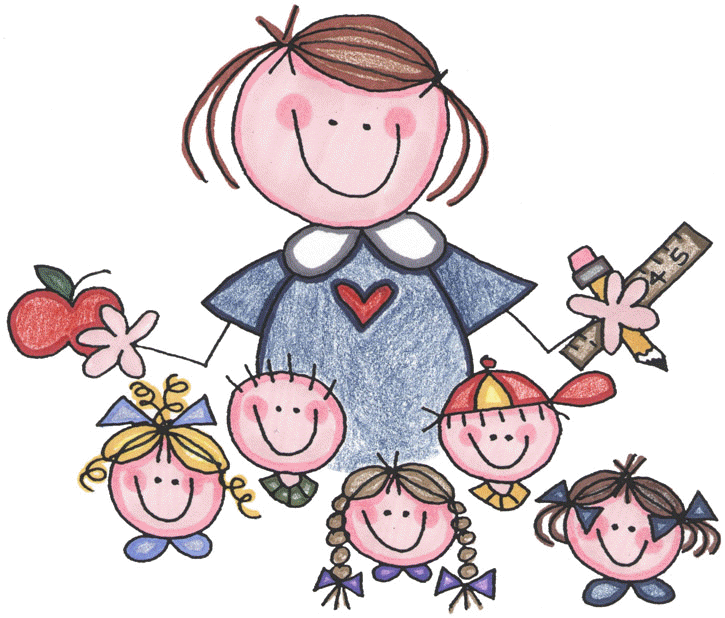 Très bonnes vacances à tous !LISTE FOURNITURES CE2QUANTITEPrévoir une trousse avec :Stylos à billes  (pas de stylo avec gel, pas de feutre)       Bleu1Stylo à billes  (pas de stylo avec gel, pas de feutre)        Rouge1Stylo à billes  (pas de stylo avec gel, pas de feutre)        Vert1Stylo à billes  (pas de stylo avec gel, pas de feutre)        Noir1bâtonnets de colle 21 g1Gomme1Crayons à papier HB214 surligneurs de couleurs différentes1Taille-crayon avec réservoir1Paire de ciseaux à bouts ronds1Feutre Velléda1Chiffon ou effaceur pour ardoise Velléda1Prévoir une trousse avec :feutrescrayons de couleursEquerre avec le « 0 » au niveau de l’angle droit1Règle graduée de 30 cm (non flexible et non métallique)1Compas mine intégrée1Ardoise1Porte-vues (80 vues)1Agenda scolaire 2018-2019 (pas de cahier de texte)1Tee-shirt ou tablier pour les arts visuels1Dictionnaire : nous vous conseillons en cas de nouvel achat le Larousse Super Major (9-12 ans ) CM-6ème1Boîte de mouchoirs en papier2A conserver en réserve à la maison :Stylos à billes  (pas de stylo avec gel, pas de feutre)       Bleu4Stylo à billes  (pas de stylo avec gel, pas de feutre)        Rouge4Stylo à billes  (pas de stylo avec gel, pas de feutre)        Vert4Stylo à billes  (pas de stylo avec gel, pas de feutre)        Noir4bâtonnets de colle 21 g4Gomme2Crayons à papier HB21Feutre Velléda4